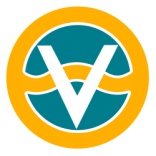 KAIPOLAN VIRE RYTYÖTODISTUSTyötekijän nimiTyöntekijän henkilötunnusTyöntekijän henkilötunnusTyöntekijä on ollut palveluksessamme seuraavissa tehtävissäTyöntekijä on ollut palveluksessamme seuraavissa tehtävissäTyöntekijä on ollut palveluksessamme seuraavissa tehtävissäTyöntekijä on ollut palveluksessamme seuraavissa tehtävissäTyöntekijä on ollut palveluksessamme seuraavissa tehtävissäTyöntekijä on ollut palveluksessamme seuraavissa tehtävissäTyösuhde on alkanutTyösuhde on alkanutTyösuhde on päättynytTyösuhde on päättynytTÄHDELLÄ MERKITYT KOHDAT (*)TÄYTETÄÄN VAIN TYÖNTEKIJÄN PYYNNÖSTÄTÄHDELLÄ MERKITYT KOHDAT (*)TÄYTETÄÄN VAIN TYÖNTEKIJÄN PYYNNÖSTÄTÄHDELLÄ MERKITYT KOHDAT (*)TÄYTETÄÄN VAIN TYÖNTEKIJÄN PYYNNÖSTÄTÄHDELLÄ MERKITYT KOHDAT (*)TÄYTETÄÄN VAIN TYÖNTEKIJÄN PYYNNÖSTÄTÄHDELLÄ MERKITYT KOHDAT (*)TÄYTETÄÄN VAIN TYÖNTEKIJÄN PYYNNÖSTÄTÄHDELLÄ MERKITYT KOHDAT (*)TÄYTETÄÄN VAIN TYÖNTEKIJÄN PYYNNÖSTÄTÄHDELLÄ MERKITYT KOHDAT (*)TÄYTETÄÄN VAIN TYÖNTEKIJÄN PYYNNÖSTÄTyösuhteen päättymisen syy*:Työsuhteen päättymisen syy*:Työsuhteen päättymisen syy*:ARVIOINTI: kiitettävä, hyvä, tyydyttävä, välttävä, heikkoARVIOINTI: kiitettävä, hyvä, tyydyttävä, välttävä, heikkoARVIOINTI: kiitettävä, hyvä, tyydyttävä, välttävä, heikkoARVIOINTI: kiitettävä, hyvä, tyydyttävä, välttävä, heikkoARVIOINTI: kiitettävä, hyvä, tyydyttävä, välttävä, heikkoTyötaito*Käytös*Yrityksen nimiOsoitePuhelinnumeroPaikka ja päiväysPaikka ja päiväysAllekirjoitusAllekirjoituksen selvennysAllekirjoituksen selvennys